Välkommen på webbinar!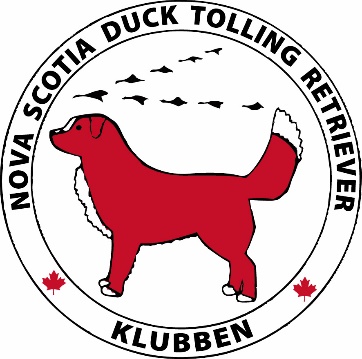 Tollarklubben bjuder in sina medlemmar till webbinar med Ken Lundahl från SKKs kommitté för hundars mentalitet:   "Hur tolkar vi BPH-resultaten?" 

Lördag den 13 mars kl. 15.00-17.00 
via  zoomWebbinaret leds av Ken Lundahl som både sitter med i KHMs Mentalindexgrupp samt arbetsgruppen för BPH.Innehåll:
en fördjupad genomgång av tollarnas 500-analys. Hur ska vi tolka resultaten, protokollen m.m.? Lite teori bakom BPH. Sociala rädslor och miljörädslor -- påverkar hundens eget välbefinnande, men även ägarens liv. Ska vi avla på fenotyp eller genotyp? Mentalindex, är det framtiden?Efter presentationen blir det frågestund. Ken svarar på de frågor ni skickat in i förväg. 
Anmäl ditt deltagande till sekreterare@tollarklubben.se 
länk till zoommötet mailas ut dagen innan webbinaret.
FRÅGOR till webbinariet mailas SENAST den 6 mars till sekreterare@tollarklubben.se Väl mött!